ŚWIDNICKA KUŹNIA ZAWODÓWTrawniki, dnia 21 września 2015 r. Pani  Dyrektor…...    W imieniu pięciu szkół ponadgimnazjalnych Powiatu Świdnickiego zapraszam Dyrekcję, Nauczycieli, Rodziców i Uczniów Państwa Szkoły na   „Świdnicką Kuźnię Zawodów” organizowaną w dniu 23.09.2015 r. w godz. 10.00 – 14.00  na Placu Konstytucji 3-go Maja w  Świdniku.Impreza ma na celu propagowanie lokalnego szkolnictwa zawodowego, możliwości dalszego kształcenia kierunkowego oraz zapoznanie mieszkańców i uczniów szkół podstawowych i  gimnazjalnych z ofertą edukacyjną naszych szkół.    Z poważaniemORGANIZATORZY::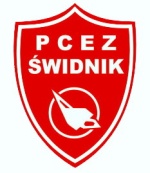 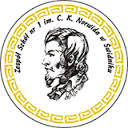 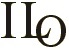 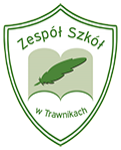 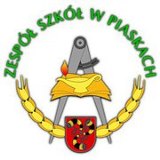 Zespół Szkół w Trawnikachtel./ fax  81 58 56 037E - mail: zstrawniki@o2.pl www.zstrawniki.edupage.org ____________________________________________________